Praca dyplomowa  magisterska (Arial, 40pkt, wyśrodkowane)na kierunku Nazwa Kierunku(Arial, 12pkt, wyśrodkowane)w specjalności(Arial, 12pkt, wyśrodkowane, usunąć tekst, jeśli specjalność nie występuje)Tytuł pracy w języku polskim(Arial, 16 pkt, wyśrodkowane)Tytuł pracy w języku angielskim(Arial, 16 pkt, wyśrodkowane)Imię i nazwisko studenta(Arial, 16 pkt, do prawej)Numer albumu:(Arial, 12 pkt, do prawej)Promotor: (tytuł, stopień naukowy, imię i nazwisko)(Arial, 12 pkt, do prawej)Lublin 2022(Arial, 9pkt, wyśrodkowane)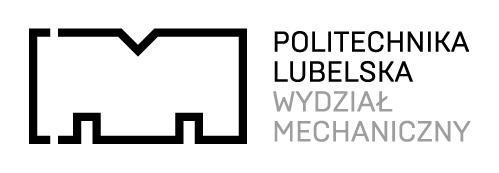 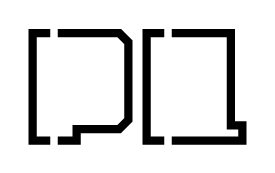 